EUROCLUB LED WASH MOVING HEAD                                   SPARK 800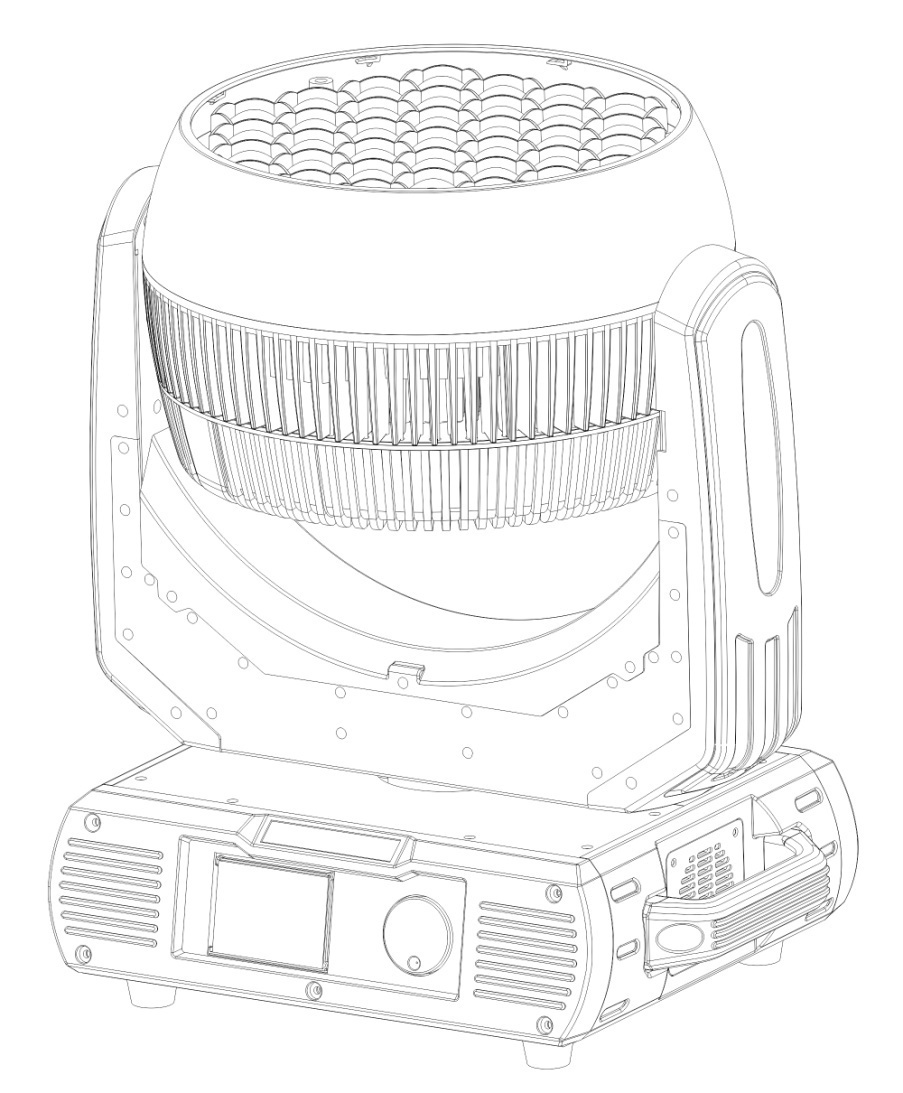 Model : SPARK 800                                           Weight ：17.0KG                                           Power  ：800W                                           Color   ：RGBWITEM1. Menu ....................................................................................................................02Application notice ................................................................................................023. Parts introduction ..............................................................................................03Fixture size............................................................................................................03Product information  .........................................................................................046. Control panel operate...........................................................................................057. DMX Channels.......................................................................................................092  Application notice1:  please check if device get loose during transportation .and ke ep regular maintenance2:  keep voltage steady-going ,  or  the lamp can be damaged easily3:  please check the voltage if it get abnormal  ,  do not switching on / off frequently 4:  keep dry and ventilated for a long service life . 5:  make sure switch off during installation and disassemblyDo not take out without authorization when fixture get abnormalShould ask a professionals for inspection . 6:  Install the stand , adjust the angel , connect the power supply and grand wire .  the computer will self - check about 30 seconds automatically after power up7:  do not look straight at light  avoid any damage to eyes . 8:  please use over 2.0 square wire .   9:  no combustible or explosive materials around 0.5 m of light ,  do not touch the light by hands , 10:  Make sure Disconnection of power supply when installation and  maintenence . 3  Parts introduction 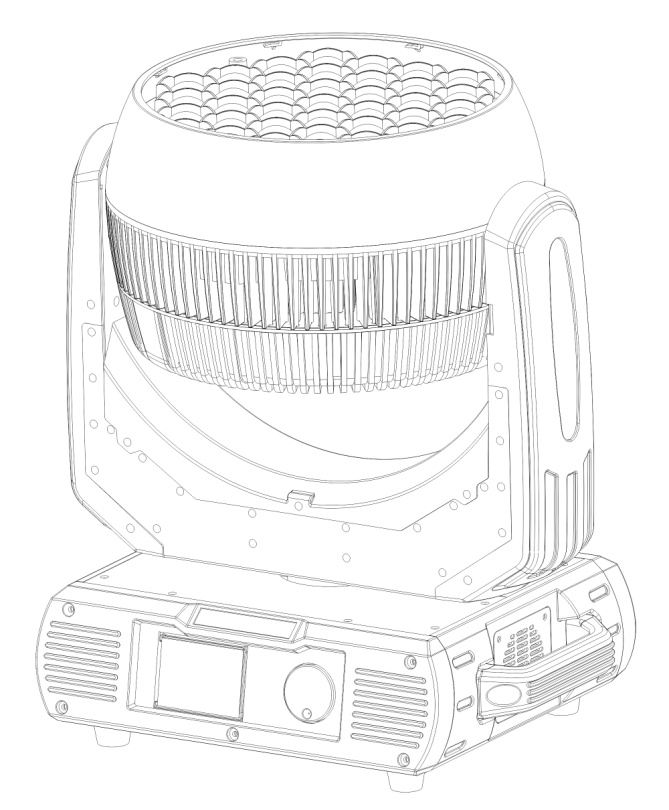 4 size 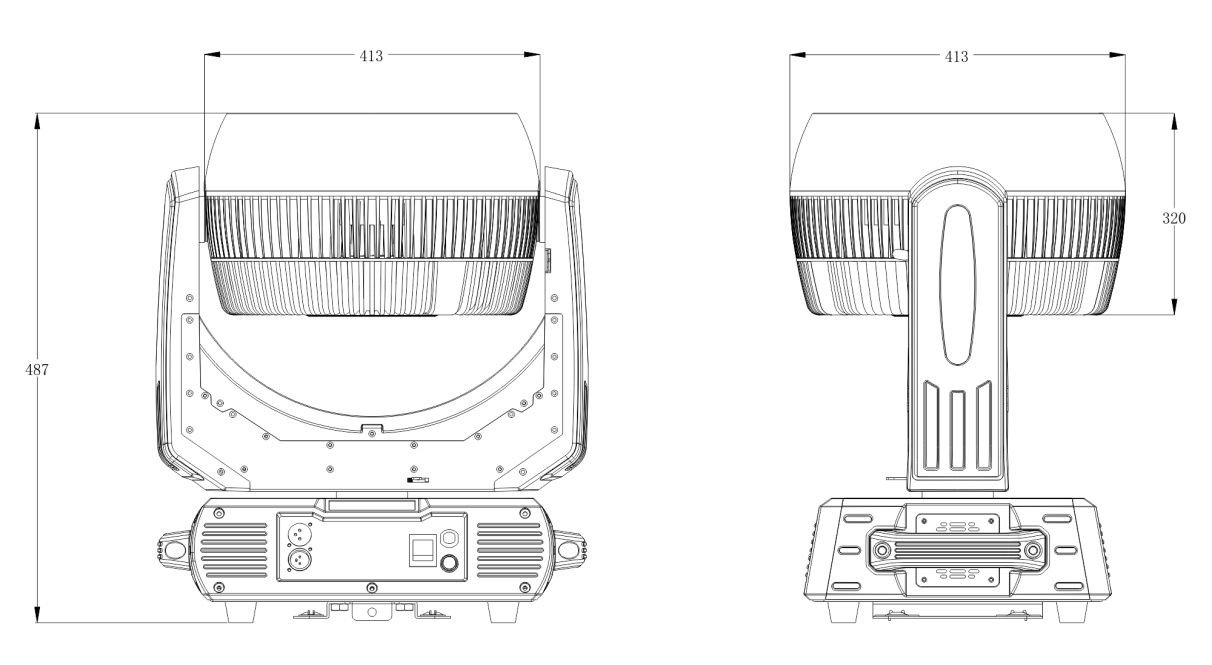 5  product information  1 : specification Mix color equal ,  smooth color change ,   37 pcs lamp can work as 4 group . Use high transmittance France GAGGIONE LENSE  CH ：14/25/30CH;Source ：15W RGBW 4 in 1 LED;  Voltage : 110-240V,50/60Hz;Power : 800W;Display : Touch screen ;Lens : France Gaggione lens  ，with zoom  , Lens degree :  8 degree  Zoom : 7.9-38°Dim : 0—100% linear Dim ;Pan : 540°,8/16Bit;Tilt : 270° , 8/16Bit;IP: IP20;Size :  413x320x486mm;Carton :  535x440x585mm;Weight: 17KG;Gross weight ：20KG.2:  luminous diagram 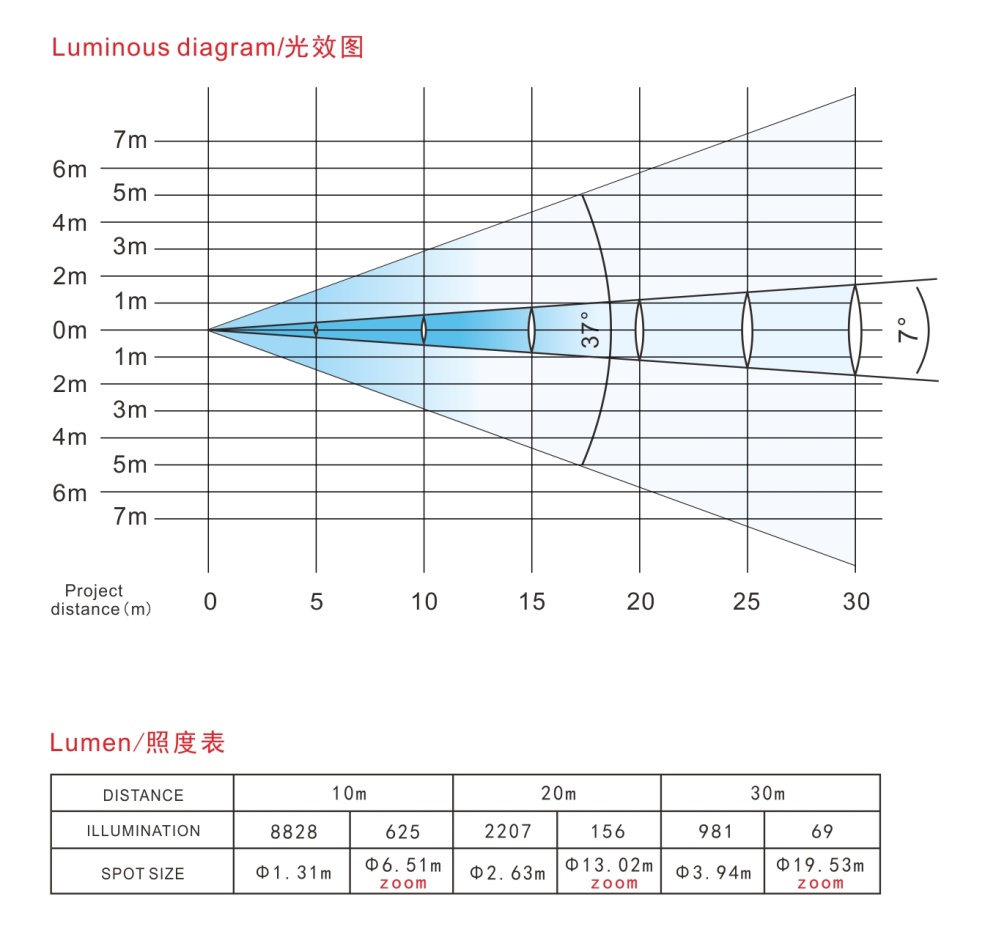 6.CONTROL PANELMENU OPERATE6.CONTROL PANELMENU OPERATE6.CONTROL PANELMENU OPERATE6.CONTROL PANELMENU OPERATE6.CONTROL PANELMENU OPERATE6.CONTROL PANELMENU OPERATE6.CONTROL PANELMENU OPERATE6.CONTROL PANELMENU OPERATESPARK 800 LCD DISPLAY CONTENTSSPARK 800 LCD DISPLAY CONTENTSSPARK 800 LCD DISPLAY CONTENTSSPARK 800 LCD DISPLAY CONTENTSSPARK 800 LCD DISPLAY CONTENTSSPARK 800 LCD DISPLAY CONTENTSSPARK 800 LCD DISPLAY CONTENTSSPARK 800 LCD DISPLAY CONTENTSMain MenuSubmenu 1Submenu 1Submenu 2Submenu 2 Function SET Function SETFunction descriptionDmxAddr<<<<001-512001-512address minimum value 1DmxAddr<<001-512001-512address + 1DmxAddr>>001-512001-512address -1DmxAddr<<<<001-512001-512address maximum value 512DmxAddrSAVESAVEsave date and back to main
interfaceDmxAddrESCESCback to main interfaceFEATURES SETTINGRun ModeRun ModeDMXDMXDMX FEATURES SETTINGRun ModeRun ModeWireWire InactiveFEATURES SETTINGRun ModeRun ModeAotoAoto InactiveFEATURES SETTINGChannel ModeChannel Mode14CH14CH14CHFEATURES SETTINGChannel ModeChannel Mode25CH25CH25CHFEATURES SETTINGChannel ModeChannel Mode30CH30CH30CHFEATURES SETTINGPan ReversePan ReverseOffOffPan Scan NormalFEATURES SETTINGPan ReversePan ReverseOnOnPan Scan ReverseFEATURES SETTINGTiltTiltOffOffTilt Scan NormalFEATURES SETTINGRecerseRecerseOnOnTilt Scan ReverseFEATURES SETTINGOpto CheckOpto CheckOffOffPan/Tilt optical sensor testing offFEATURES SETTINGOpto CheckOpto CheckOnOnPan/Tilt optical sensor testing onFEATURES SETTINGPT SpeedPT SpeedNomlNomlPan/Tilt Scan Speed setting normalFEATURES SETTINGPT SpeedPT SpeedSlowSlowPan/Tilt Scan Speed setting slowFEATURES SETTINGPT SpeedPT SpeedFastFastPan/Tilt Scan Speed setting fastFEATURES SETTINGSingl ClearSingl ClearOffOffkeep signal dataFEATURES SETTINGSingl ClearSingl ClearOnOnclear signal dataFEATURES SETTINGADVADVenter advanced functionFEATURES SETTINGRSTRSTreset and back to main interfaceFEATURES SETTINGSAVESAVEsave date and back to main
interfaceFEATURES SETTINGESCESCback to main interfaceADVANCED FUNCTIONRedressZEROSETTINGZEROSETTINGZEROSETTINGZEROSETTINGZEROSETTINGZEROSETTINGADVANCED FUNCTIONRedressPanPanPanPan0-255Motor zero calibrationADVANCED FUNCTIONRedressTiltTiltTiltTilt0-255Motor zero calibrationADVANCED FUNCTIONRedressFocusFocusFocusFocus0-255Motor zero calibrationADVANCED FUNCTIONRedressSAVEsave date and back to last
interfaceADVANCED FUNCTIONRedress>the current value + 1ADVANCED FUNCTIONRedress<the current value - 1ADVANCED FUNCTIONRedressESCback to last interfaceADVANCED FUNCTIONChanlDefinactiveADVANCED FUNCTIONFactSettinactiveADVANCED FUNCTIONUseManageLimitLimitLimitLimitLimitTimeinactiveADVANCED FUNCTIONUseManageLimitLimitLimitLimitlimitContinactiveADVANCED FUNCTIONUseManageDefConfigDefConfigDefConfigDefConfigYESrestore default and exit from
the current interfaceADVANCED FUNCTIONUseManageDefConfigDefConfigDefConfigDefConfigNOexit from the current interfaceADVANCED FUNCTIONUseManageSAVEsave factory configuration ,exit
from current interfaceADVANCED FUNCTIONUseManageFacConfigFacConfigFacConfigFacConfigEPRTexport factory configuration
exit from current interfaceADVANCED FUNCTIONUseManageESCexit from current interfaceADVANCED FUNCTIONUseManageESCback to last interfaceUNLOCKVenify1:0-255unlocking codeUNLOCKVenify2:0-255unlocking codeUNLOCKKEYpassword to enter the next
interface, Otherwise the exit
from the current interfaceUNLOCKESCexit from current interfaceMANUALLAMP RESTALL MOTERall motorsMANUALLAMP RESTXY  MOTERfunction inactiveMANUALLAMP RESTPART MOTERfunction inactiveMANUALLAMP RESTYESReset the selected motorMANUALLAMP RESTESCback to last interfaceMANUALTEST RUNAUTOAUTOAUTOAUTOautoMANUALTEST RUNSOUNDSOUNDSOUNDSOUNDsound controlMANUALTEST RUNESCback to main interfaceMANUALSMULATE DMXBeam Strobe:Beam Strobe:Beam Strobe:Beam Strobe:0-255manual controlMANUALSMULATE DMXBeam Dimmer:Beam Dimmer:Beam Dimmer:Beam Dimmer:0-255manual controlMANUALSMULATE DMXFocus:Focus:Focus:Focus:0-255manual controlMANUALSMULATE DMXPan:Pan:Pan:Pan:0-255manual controlMANUALSMULATE DMXPan Fine:Pan Fine:Pan Fine:Pan Fine:0-255manual controlMANUALSMULATE DMXTilt:Tilt:Tilt:Tilt:0-255manual controlMANUALSMULATE DMXTilt Fine:Tilt Fine:Tilt Fine:Tilt Fine:0-255manual controlMANUALSMULATE DMXFunction:Function:Function:Function:0-255manual controlMANUALSMULATE DMXBeam Macro:Beam Macro:Beam Macro:Beam Macro:0-255manual controlMANUALSMULATE DMXBeam Red:Beam Red:Beam Red:Beam Red:0-255manual controlMANUALSMULATE DMXBeam Green:Beam Green:Beam Green:Beam Green:0-255manual controlMANUALSMULATE DMXBeam Blue:Beam Blue:Beam Blue:Beam Blue:0-255manual controlMANUALSMULATE DMXBeam White:Beam White:Beam White:Beam White:0-255manual controlMANUALSMULATE DMXColour Grad:Colour Grad:Colour Grad:Colour Grad:0-255manual controlMANUALSMULATE DMXGobo:Gobo:Gobo:Gobo:0-255manual controlMANUALSMULATE DMXShape Selection:Shape Selection:Shape Selection:Shape Selection:0-255manual controlMANUALSMULATE DMXShape Speed:Shape Speed:Shape Speed:Shape Speed:0-255manual controlMANUALSMULATE DMXShape Fade:Shape Fade:Shape Fade:Shape Fade:0-255manual controlMANUALSMULATE DMXShape R: Shape R: Shape R: Shape R: 0-255manual controlMANUALSMULATE DMXShape G:Shape G:Shape G:Shape G:0-255manual controlMANUALSMULATE DMXShape B:Shape B:Shape B:Shape B:0-255manual controlMANUALSMULATE DMXShape W:Shape W:Shape W:Shape W:0-255manual controlMANUALSMULATE DMXShape Dim:Shape Dim:Shape Dim:Shape Dim:0-255manual controlMANUALSMULATE DMXBackground Dim: Background Dim: Background Dim: Background Dim: 0-255manual controlMANUALSMULATE DMXReserved: Reserved: Reserved: Reserved: 0-255manual controlMANUALSMULATE DMX>current value + 1MANUALSMULATE DMX<current value - 1MANUALSMULATE DMXESCback to last interfaceMANUALESCback to main interfaceSYSTEM INFODMX VALUECH00-CH25CH00-CH25CH00-CH25CH00-CH250-255DMX value numberSYSTEM INFOREST INFOPan:Pan:Pan:Pan:Right/ErroMotor reset stateSYSTEM INFOREST INFOTilt:Tilt:Tilt:Tilt:Right/ErroMotor reset stateSYSTEM INFOREST INFOFocus:Focus:Focus:Focus:Right/ErroMotor reset stateSYSTEM INFOREST INFOPan Opto:Pan Opto:Pan Opto:Pan Opto:Right/ErroMotor reset stateSYSTEM INFOREST INFOTilt Opto:Tilt Opto:Tilt Opto:Tilt Opto:Right/ErroMotor reset stateSYSTEM INFOREST INFOESCback to last interfaceSYSTEM INFOOTHER INFORun Time:Run Time:Run Time:Run Time:0-9999fixture running how many
hoursSYSTEM INFOOTHER INFORun Count:Run Count:Run Count:Run Count:0-9999fixture running timesSYSTEM INFOOTHER INFOResidue T:Residue T:Residue T:Residue T:Mostrunning hours unlimitedSYSTEM INFOOTHER INFOResidue C:Residue C:Residue C:Residue C:Mostrunning time unlimitedSYSTEM INFOOTHER INFOType:Type:Type:Type:SPARK 800light modelSYSTEM INFOOTHER INFOTemp:Temp:Temp:Temp:xxxled temperatureSYSTEM INFOOTHER INFOFan 1:Fan 1:Fan 1:Fan 1:0-9999Fan 1 rotate speedSYSTEM INFOOTHER INFOFan 2:Fan 2:Fan 2:Fan 2:0-9999Fan 2 rotate speedSYSTEM INFOOTHER INFOLampbrand:Lampbrand:Lampbrand:Lampbrand:CN/OSMLED brandSYSTEM INFOOTHER INFODisVersion:DisVersion:DisVersion:DisVersion:VxxxPanel software version numberSYSTEM INFOOTHER INFOXY Version:XY Version:XY Version:XY Version:VxxxXY Driver software version
numberSYSTEM INFOOTHER INFOM1 Version:M1 Version:M1 Version:M1 Version:VxxxM1 software version numberSYSTEM INFOOTHER INFOESCback to last interfaceSYSTEM INFOESCback to main interfaceDISPLAY SETTINGLight Set:1-7LevBacklight brightness SettingsDISPLAY SETTINGLight Off:Onbacklight keeps onDISPLAY SETTINGLight Off:1Minbacklight off in 1 minutesDISPLAY SETTINGLight Off:2Minbacklight off in 2 minutesDISPLAY SETTINGLight Off:3Minbacklight off in 3 minutesDISPLAY SETTINGMenu Back:Offclose menu to return
automaticallyDISPLAY SETTINGMenu Back:1MinThe menu returns after 1
minuteDISPLAY SETTINGMenu Back:2MinThe menu returns after 2
minuteDISPLAY SETTINGMenu Back:3MinThe menu returns after 3
minuteDISPLAY SETTINGLight Flash:OffClosing backlight flashingDISPLAY SETTINGLight Flash:Onopen backlight flashingDISPLAY SETTINGTouch Cali:OffClose touch calibrationDISPLAY SETTINGTouch Cali:Onopen touch calibrationDISPLAY SETTINGSAVEsave the date and back to main
interfaceDISPLAY SETTINGESCback to main interfaceDIMMER SETTINGDimmer Mode:Dimmer Mode:Dimmer Mode:FastfastDIMMER SETTINGDimmer Mode:Dimmer Mode:Dimmer Mode:NomlsmoothDIMMER SETTINGBalance SW:Balance SW:Balance SW:OffThe white balance offDIMMER SETTINGBalance SW:Balance SW:Balance SW:OnThe white balance onDIMMER SETTINGBalance Red:Balance Red:Balance Red:0-255The white balance redDIMMER SETTINGBalanceGreen:BalanceGreen:BalanceGreen:0-255The white balance greenDIMMER SETTINGBalance Blue:Balance Blue:Balance Blue:0-255The white balance blueDIMMER SETTINGBalance White:Balance White:Balance White:0-255The white balance whiteSPARK 800 CHANNEL LIST SPARK 800 CHANNEL LIST SPARK 800 CHANNEL LIST SPARK 800 CHANNEL LIST SPARK 800 CHANNEL LIST SPARK 800 CHANNEL LIST 14CH25CH30CHFunction DMX valueDescription111Strobe0  -19Strobe OFF111Strobe20 -24Strobe ON111Strobe25 -64Strobe  Fast-Slow111Strobe65 -69Strobe ON111Strobe70 -84Slow input Strobe  Fast-Slow111Strobe85 -89Strobe ON111Strobe90 -104Slow output Strobe  Fast-Slow111Strobe105-109Strobe ON111Strobe110-124Random Strobe  Fast-Slow111Strobe125-129Strobe ON111Strobe130-144Random Slow input Strobe  Fast-Slow111Strobe145-149Strobe ON111Strobe150-164Random Slow output Strobe  Fast-Slow111Strobe165-169Strobe ON111Strobe170-184Pulse Strobe Fast-Slow111Strobe185-189Strobe ON111Strobe190-204Random Pulse Strobe Fast-Slow111Strobe205-209Strobe ON111Strobe210-224Strobe Fast-Slow111Strobe225-229Strobe ON111Strobe230-244Exposure Strobe Fast-Slow111Strobe245-255Strobe ON222Dimmer0  -255Linear Dimmer Dark-Bright333Focus0  -255Linear Focus444Pan Rotation0  -2550~540 degree555Pan Fine0  -255Pan Fine666Tilt Rotation0  -2550~270 degree777Tilt Fine0  -255Tilt Fine888Function set 0  -9No function888Function set 10 -14Whole light Reset888Function set 15 -39No function888Function set 40 -44XY Normal mode888Function set 45 -49XY Fast mode888Function set 50 -54XY Slow mode888Function set 55-255No function999Color tempreture and Color 0  -9No function999Color tempreture and Color 10 -14Red999Color tempreture and Color 15 -19Green 999Color tempreture and Color 20 -24Blue999Color tempreture and Color 25 -29White999Color tempreture and Color 30 -342300999Color tempreture and Color 35 -392500999Color tempreture and Color 40 -442700999Color tempreture and Color 45 -493000999Color tempreture and Color 50 -543200999Color tempreture and Color 55 -593300999Color tempreture and Color 60 -643700999Color tempreture and Color 65 -694300999Color tempreture and Color 70 -744500999Color tempreture and Color 75 -794600999Color tempreture and Color 80 -845000999Color tempreture and Color 85 -895500999Color tempreture and Color 90 -945600999Color tempreture and Color 95 -996500999Color tempreture and Color 100-104Light yellow999Color tempreture and Color 105-109Apple Green999Color tempreture and Color 110-114Pink999Color tempreture and Color 115-119Orange999Color tempreture and Color 120-124Deep Orange999Color tempreture and Color 125-129UV999Color tempreture and Color 130-134No function999Color tempreture and Color 135-174Color clockwise run from fast to slow999Color tempreture and Color 175-179Stop999Color tempreture and Color 180-219Color anticlockwise run from slow to fast999Color tempreture and Color 220-224No function999Color tempreture and Color 225-255Random color  Fast-Slow101010Red beam 0-255Red Dimmer Dark-Bright111111Green beam 0-255Green Dimmer Dark-Bright121212Blue beam 0-255blue  dark - bright 131313White beam 0-255white  dark- bright 141414Color slow change  0  -7No function141414Color slow change  8  -39Red to Yellow141414Color slow change  40 -71Yellow to Green141414Color slow change  72 -103Green to Cyan141414Color slow change  136-167Blue to Magenta141414Color slow change  168-199Magenta to Red141414Color slow change  200-231Red to White141414Color slow change  232-255Color change slow - fast *15*LED gobo 0  -4NO gobo*15*LED gobo 5  -9Gobo1*15*LED gobo 10 -14  Gobo2*15*LED gobo 15 -19Gobo3*15*LED gobo ……*15*LED gobo 190 -194Gobo38*15*LED gobo 195 -199Gobo39*15*LED gobo 200 -204Gobo40*15*LED gobo 205 -224Gobo change slow down*15*LED gobo 225 -234stop*15*LED gobo 235 -255Gobo change speed up*16*Built-in effects0  -4No function*16*Built-in effects5  -34Built-in effects1*16*Built-in effects35 -64Built-in effects2*16*Built-in effects65 -94Built-in effects3*16*Built-in effects95 -124Built-in effects4*16*Built-in effects125-154Built-in effects5*16*Built-in effects155-184Built-in effects6*16*Built-in effects185-255after  1 mins auto change*17*Effect speed0  -255LED built-in effect speed Slow-Fast*18*Effect slow input0  -255LED built-in effects Gradient Overlay*19*Effect red0  -255Red Dimmer Dark-Bright*20*Effect green0  -255Green Dimmer Dark-Bright*21*Effect blue0  -255Blue Dimmer Dark-Bright*22*Effect white0  -255White Dimmer Dark-Bright*23*Effect Dimmer0  -255Dimmer Dark-Bright*24*Effect backlight0  -255Dimmer Dark-Bright*25*Reserve0  -255**15R1Dimmer0  -255R1Dimmer Dark-Bright**16G1Dimmer0  -255G1Dimmer Dark-Bright**17B1Dimmer0  -255B1Dimmer Dark-Bright**18W1Dimmer0  -255W1Dimmer Dark-Bright**………**27R4Dimmer0  -255R4Dimmer Dark-Bright**28G4Dimmer0  -255G4Dimmer Dark-Bright**29B4Dimmer0  -255B4Dimmer Dark-Bright**30W4Dimmer0  -255W4Dimmer Dark-Bright